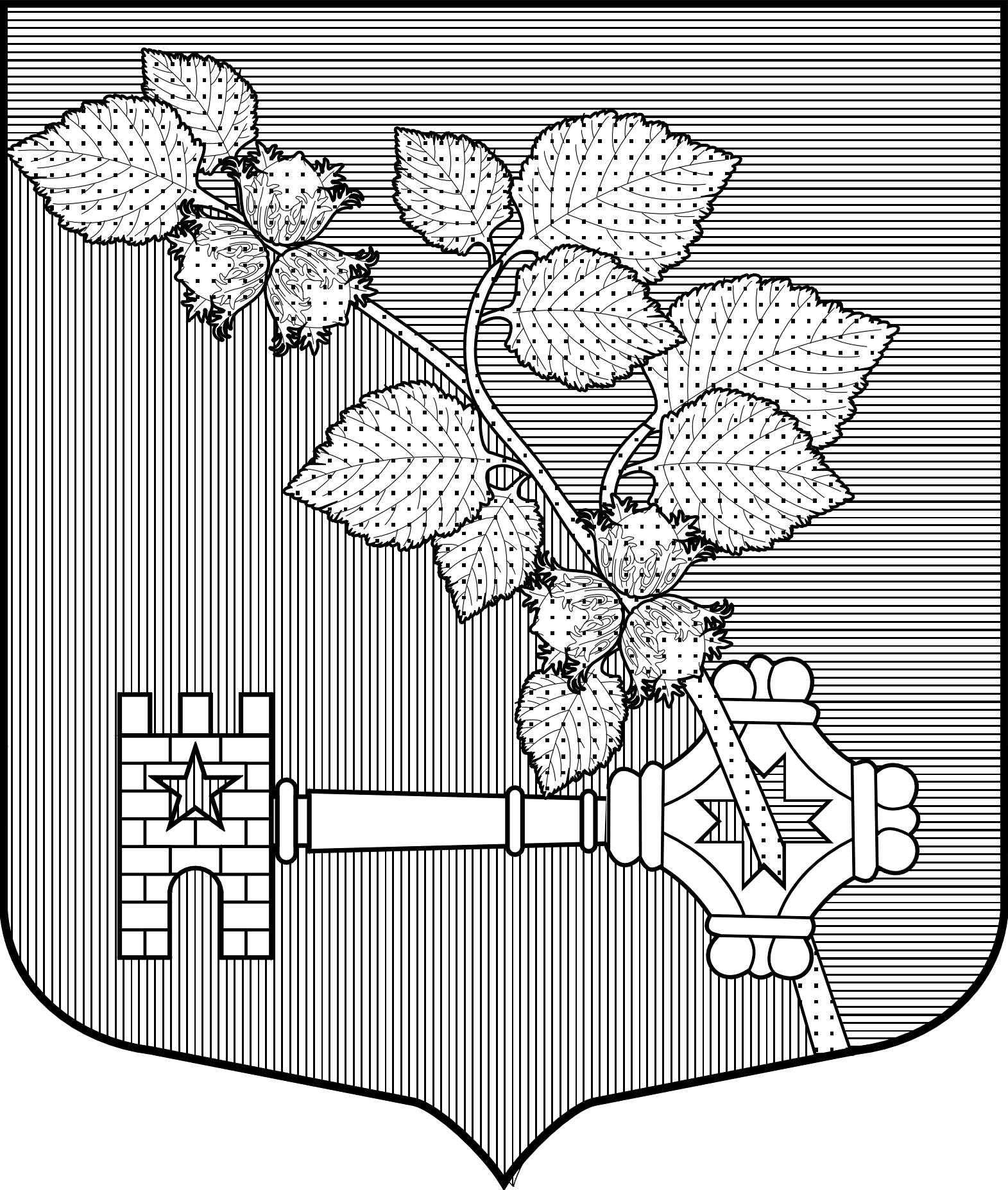 МЕСТНАЯ   АДМИНИСТРАЦИЯМуниципального образования Виллозское сельское поселениеМуниципального образованияЛомоносовский муниципальный районЛенинградской области                                                  ПОСТАНОВЛЕНИЕ № 28д. Виллози                                                                      		 « 11» февраля 2014 год«О порядке создания, хранения, использования и восполнения резерва материальных ресурсов для ликвидации чрезвычайных ситуаций»В соответствии с Федеральным законом от 21 декабря . № 68-ФЗ «О защите населения и территорий от чрезвычайных ситуаций природного и техногенного характера» и постановлением Правительства Российской Федерации от 10 ноября . № 1340 «О Порядке создания и использования резервов материальных ресурсов для ликвидации чрезвычайных ситуаций природного и техногенного характера», в целях своевременного и качественного обеспечения мероприятий по ликвидации чрезвычайных ситуаций и защите населения на территории МО Виллозского сельское поселение, постановляю:1. Утвердить «Порядок создания, хранения, использования и восполнения резерва материальных ресурсов для ликвидации чрезвычайных ситуаций администрации МО Виллозского сельское поселение (Приложение № 1).2. Утвердить «Номенклатуру и объемы резерва материальных ресурсов для ликвидации чрезвычайных ситуаций администрации МО Виллозского сельское поселение (Приложение № 2).3. Создание, хранение и восполнение резерва материальных ресурсов для ликвидации чрезвычайных ситуаций администрации МО Виллозского сельское поселение производить за счет средств бюджета сельского поселения.4. Рекомендовать руководителям предприятий, организаций и учреждений сельского поселения создать соответствующие резервы материальных ресурсов для ликвидации чрезвычайных ситуаций.5. Должностным лицам администрации муниципального образования Виллозское сельское поселение, ответственным за ГО и ЧС довести настоящее постановление до сведения всех заинтересованных лиц.6. Постановление №194 от 21.11.2012 признать утратившим силу7. Контроль над исполнением настоящего постановления оставляю за собой.Глава местной администрацииВиллозского сельского поселения                                       В.В. КозыревУТВЕРЖДЕНО:Приложение №1
к Постановлению главы местной администрации 
Виллозского сельского поселения № 28 от «  11 » февраля 2014 годаПОРЯДОКсоздания, хранения, использования и восполнения резерва материальных ресурсов администрации МО Виллозского сельское поселение для ликвидации чрезвычайных ситуаций1. Настоящий Порядок разработан в соответствии с Федеральным законом от 21 декабря . № 68-ФЗ «О защите населения и территорий от чрезвычайных ситуаций природного и техногенного характера» и постановлением Правительства Российской Федерации от 10 ноября . № 1340 «О Порядке создания и использования резервов материальных ресурсов для ликвидации чрезвычайных ситуаций природного и техногенного характера» и определяет основные принципы создания, хранения, использования и восполнения резерва материальных ресурсов для ликвидации чрезвычайных ситуаций (далее - резерв) на территории МО Виллозского сельское поселение.2. Резерв создается заблаговременно в целях экстренного привлечения необходимых средств для первоочередного жизнеобеспечения пострадавшего населения, развертывания и содержания временных пунктов размещения и питания пострадавших граждан, оказания им помощи, обеспечения аварийно-спасательных и аварийно-восстановительных работ в случае возникновения чрезвычайных ситуаций, а также при ликвидации угрозы и последствий чрезвычайных ситуаций.Использование Резерва, на иные цели, не связанные с ликвидацией чрезвычайных ситуаций, допускается в исключительных случаях, только на основании решений, принятых администрацией МО Виллозского сельское поселение.3. Резерв включает продовольствие, предметы первой необходимости, вещевое имущество, строительные материалы, медикаменты и медицинское имущество, нефтепродукты, другие материальные ресурсы.4. Номенклатура и объемы материальных ресурсов резерва утверждаются постановлением администрации района и устанавливаются исходя из прогнозируемых видов и масштабов чрезвычайных ситуаций, предполагаемого объема работ по их ликвидации, а также максимально возможного использования имеющихся сил и средств для ликвидации чрезвычайных ситуаций.5. Создание, хранение и восполнение резерва осуществляется за счет средств бюджета сельского поселения, а также за счет внебюджетных источников.6. Объем финансовых средств, необходимых для приобретения материальных ресурсов резерва, определяется с учетом возможного изменения рыночных цен на материальные ресурсы, а также расходов, связанных с формированием, размещением, хранением и восполнением резерва.7. Бюджетная заявка для создания резерва на планируемый год представляется в бухгалтерию для муниципальных нужд администрации МО Виллозского сельское поселение до 01 сентября текущего года.8. Функции по созданию, размещению, хранению и восполнению резерва возлагаются на социальный отдел  МО Виллозского сельское поселение и заместителя главы местной администрации, при участии внештатного специалиста местной администрации по пожарной безопасности, гражданской обороне, защите и ликвидации последствий чрезвычайных ситуаций.9. Должностные лица, на которые возложены функции по созданию резерва:разрабатывают предложения по номенклатуре и объемам материальных ресурсов в резерве;представляют на очередной год бюджетные заявки для закупки материальных ресурсов в резерв;определяют размеры расходов по хранению и содержанию материальных ресурсов в резерве;определяют места хранения материальных ресурсов резерва, отвечающие требованиям по условиям хранения и обеспечивающие возможность доставки в зоны чрезвычайных ситуаций;в установленном порядке осуществляют отбор поставщиков материальных ресурсов в резерв;заключают в объеме выделенных ассигнований договоры (контракты) на поставку материальных ресурсов в резерв, а также на ответственное хранение и содержание резерва;организуют хранение, освежение, замену, обслуживание и выпуск материальных ресурсов, находящихся в резерве;организуют доставку материальных ресурсов резерва потребителям в районы чрезвычайных ситуаций;ведут учет и отчетность по операциям с материальными ресурсами резерва;обеспечивают поддержание резерва в постоянной готовности к использованию;осуществляют контроль за наличием, качественным состоянием, соблюдением условий хранения и выполнением мероприятий по содержанию материальных ресурсов, находящихся на хранении в резерве;подготавливают проекты правовых актов по вопросам закладки, хранения, учета, обслуживания, освежения, замены, реализации, списания и выдачи материальных ресурсов резерва.10. Общее руководство по созданию, хранению, использованию резерва возлагается на заместителя главы местной администрации МО Виллозского сельское поселение.11. Материальные ресурсы, входящие в состав резерва, независимо от места их размещения, являются собственностью юридического лица, на чьи средства они созданы (приобретены).12. Приобретение материальных ресурсов в резерв осуществляется в соответствии с Федеральным законом от 21 июля . № 94-ФЗ «О размещении заказов на поставки товаров, выполнение работ, оказание услуг для государственных и муниципальных нужд».13. Вместо приобретения и хранения материальных ресурсов или части этих ресурсов допускается заключение договоров на экстренную их поставку (продажу) с организациями, имеющими эти ресурсы в постоянном наличии. Выбор поставщиков осуществляется в соответствии с Федеральным законом, указанным в п. 12 настоящего Порядка.14. Хранение материальных ресурсов резерва организуется как на объектах, специально предназначенных для их хранения и обслуживания, так и в соответствии с заключенными договорами на базах и складах промышленных, транспортных, сельскохозяйственных, снабженческо-сбытовых, торгово-посреднических и иных предприятий и организаций, независимо от формы собственности, и где гарантирована их безусловная сохранность и откуда возможна их оперативная доставка в зоны чрезвычайных ситуаций.15. Органы, на которые возложены функции по созданию резерва и заключившие договоры, предусмотренные пунктами 13 и 14 настоящего Порядка, осуществляют контроль за количеством, качеством и условиями хранения материальных ресурсов и устанавливают в договорах на их экстренную поставку (продажу) ответственность поставщика (продавца) за своевременность выдачи, количество и качество поставляемых материальных ресурсов.Возмещение затрат организациям, осуществляющим на договорной основе ответственное хранение резерва, производится за счет средств бюджета МО Виллозского сельское поселение.16. Выпуск материальных ресурсов из резерва осуществляется по решению Главы местной администрации МО Виллозского сельское поселение, или лица, его замещающего, и оформляется письменным распоряжением. Решения готовятся на основании обращений предприятий, учреждений и организаций и граждан.17. Использование резерва осуществляется на безвозмездной или возмездной основе.В случае возникновения на территории муниципального образования чрезвычайной ситуации техногенного характера расходы по выпуску материальных ресурсов из резерва возмещаются за счет средств и имущества хозяйствующего субъекта, виновного в возникновении чрезвычайной ситуации.18. Перевозка материальных ресурсов, входящих в состав резерва, в целях ликвидации чрезвычайных ситуаций осуществляется транспортными организациями на договорной основе с администрацией МО Виллозского сельское поселение.19. Предприятия, учреждения и организации, обратившиеся за помощью и получившие материальные ресурсы из резерва, организуют прием, хранение и целевое использование доставленных в зону чрезвычайной ситуации материальных ресурсов.20. Отчет о целевом использовании выделенных из резерва материальных ресурсов готовят предприятия, учреждения и организации, которым они выделялись. Документы, подтверждающие целевое использование материальных ресурсов, представляются в администрацию МО Виллозского сельское поселение, в десятидневный срок.21. Для ликвидации чрезвычайных ситуаций и обеспечения жизнедеятельности пострадавшего населения администрация МО Виллозского сельское поселение может использовать находящиеся на его территории объектовые резервы материальных ресурсов по согласованию с организациями, их создавшими.22. Восполнение материальных ресурсов резерва, израсходованных при ликвидации чрезвычайных ситуаций, осуществляется за счет средств, указанных в решении администрации МО Виллозского сельское поселение о выделении ресурсов из Резерва.23. По операциям с материальными ресурсами резерва организации несут ответственность в порядке, установленном законодательством Российской Федерации и договорами.УТВЕРЖДЕНО:Приложение №2
к Постановлению главы местной администрации 
Виллозского сельского поселения № 28 от «  11 » февраля 2014 годаНоменклатура и объем резерва материальных ресурсов предназначенных для ликвидации чрезвычайных ситуаций на территории Виллозского сельского поселенияНаименование материальных ресурсовЕдиница       измеренияКоличество1. Продовольствие (из расчета снабжения населения 50 чел. на 3 суток, и обеспечения питания личного состава НАСФ 10 чел. на 2 суток)Мукатонн0,225Крупытонн0,1Макаронные изделиятонн0,05Детское питаниетонн0,04Мясные консервытонн0,225Рыбные консервытонн0,15Консервы молочныетонн0,225Масло растительноетонн0,075Сухие пайкишт.150Сольтонн0,045Сахартонн0,075Чайкг0,03Вода питьеваяупак.150И другое2. Вещевое имущество и предметы первой необходимостиПалаткишт.180Кровати раскладныешт.30Одеялашт.30Спальные мешкишт.20Матрасышт.30Подушкишт.30Постельные принадлежности (простыни, наволочки, полотенца)компл.125Печи, агрегаты отопительныештук5Тепловые пушкишт.5Полевые кухниШт.2Одежда теплая, специальнаякомпл.60Обувь резиноваяпар60Обувь утепленнаяпар60Рукавицы брезентовыепар50Мешки бумажныешт.50Посудакомпл.50Рукомойникишт.5Мыло и моющие средстватонн0,005Керосиновые лампыштук13Свечикор.5Спичкишт.250Пилы поперечныештук15Фляги металлическиештук9И другое3. Строительные материалыЛес строительныйкуб. м30Пиломатериалыкуб. м12,5Доска необрезнаякуб. м17,5Цементтонн2Рубероидм. кв.350Шиферм. кв.175Стеклом. кв.38Арматуратонн1Уголоктонн0,5Гвоздитонн0,09Скобы строительныетонн0,01Проволока крепежнаятонн0,005Провода и кабеликм0,25И другое4. Медикаменты и медицинское имуществоМедикаментыкомпл.5Медицинское имуществокомпл.3Медицинское оборудованиекомпл.3И другое5. НефтепродуктыАвтомобильный бензин АИ-92тонн2,0Дизельное топливотонн2,5Масла и смазкитонн0,15Керосинтонн0, 25Газ пропан (портативные газовые баллоны)Шт.50И другое6. Другие ресурсыРадиостанция базовая 27мГцкомпл.3Радиостанция автомобильная 27 мГц штук5Радиостанции портативные 27 мГцкомплект10Мегафон с запасными эл. питаниякомпл.3Фонари электрические ручные с запасным комплектом эл. питанияштук10